Муниципальное бюджетное  дошкольное образовательное учреждение «Березовский детский сад № 2»Паспорт экологической станции   «Метеостанция».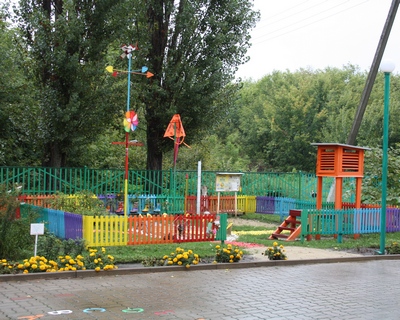 Цель: формирование у детей элементарных представлений о погоде и ее значении в жизни человека.Задачи: Образовательные: формирование элементарных экологических знаний и представлений через прогнозирование; познакомить с приборами-помощниками, использовать их для определения состояния погоды и прогнозирования; познакомить детей с профессией гидрометеоролога. формировать представление о значении погоды в жизни человека, растительного и животного мира;Развивающие: развивать у детей любознательность и исследовательскую деятельность в процессе наблюдений за погодой.Воспитательные:     воспитание бережного отношения ко всему живому на Земле, любви к природе; воспитание навыков применения знаний на практике.Схема станции «Метеостанция »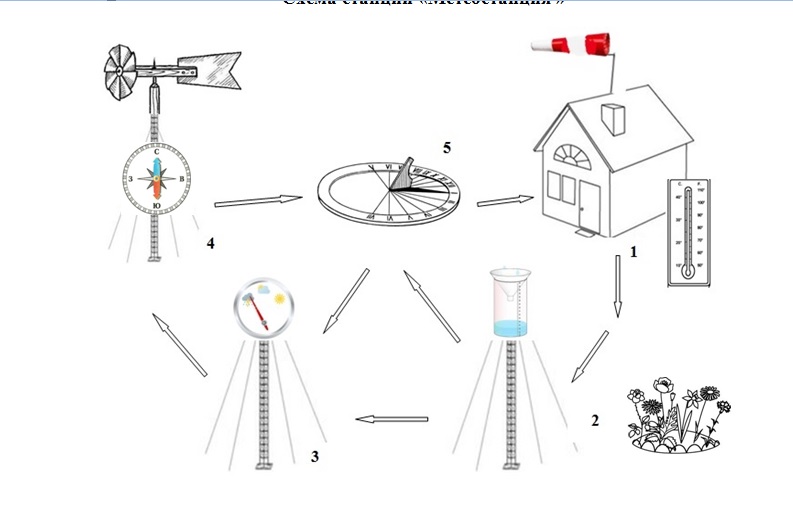 «Описание».Психрометрическая будка – метеобудка, где размещают приборы, требующие защиты от действия атмосферных осадков, прямых солнечных лучей и порывов ветра.Термометр - для изменения температуры воздуха, почвы.Барометр - прибор для измерения атмосферного давления, изменение которого предвещает перемену погоды. Стрелка  показывает «ясно», «переменно», «дождь»: «тучка с дождинками» – к снижению атмосферного давления и дождю;«тучка, закрывающая солнышко» – к повышению атмосферного давления и переменной облачности;«светящееся солнышко» - к высокому давлению и солнечной погодеДождемер - служит ля измерения количества осадков.Флюгер - прибор для определения направления ветра.Компас – прибор для определения сторон света;Солнечные часы - для определения времени по солнцу. Цветы-синоптики (клевер, фиалка, мать и мачеха, мальва, вьюнок, одуванчик).Методические рекомендации:  Возраст: 3-5 летПознавательное развитие: - Расширять кругозор детей о природе.                                                  -  Устанавливать простейшие связи между предметами и явлениями, делать простейшие обобщения.   - Поощрять исследовательский интерес, проводить простейшие наблюдения. - Формировать  представления о свойствах воздуха:  движения воздуха, нагревается, охлаждается, прозрачный – непрозрачный.Содержание работы:-Наблюдения. (Показать свойства воздуха: веер, вертушки, ленточки, султанчики, флажки, полиэтиленовые пакеты ).-Экспериментирование с воздухом. (Мини – лаборатория)- «Есть ли воздух в воде?», «Как дышат водные обитатели водоемов».-Игры с воздухом: «Вертушка», «В тепле, в холоде», «Игра с воздушным шариком и соломкой», «Живая змейка» -выявить ,как образуется ветер. Выдувание мыльных пузырей.Д/и: «Упрямый воздух», «Найди по описанию», «Четвертый лишний», « В лесу», «Зеленый друг», «Кто, как голос подает», «Путешествие в мир растений».Театрализованные: ролевые диалоги, инсценировки сказок.Речевое развитие: Развивать умственную и речевую активность детей через чтение художественной литературы, заучивание стихов. -Развивать все компоненты устной речи детей в различных формах и видах детской деятельности. -Развивать свободное  общение с взрослыми и детьми.Содержание работы:   -Загадки о изменениях в природе. -Пословицы и поговорки о воздухе. Песенки, потешки, заклички о природных явления (солнышко, дождик, радуга, водичка)    Сказки Б.Заходер, В.Бианки « У кого дом лучше» «Страшный цветок», Н.Павловой,  В.Токмаков « Приходи и будь другом», Л. Толстого, Г. Пришвина . Стихи И. А.Бунин "Родник ",  В. Морозов «Рассказы о русском лесе»,                       Заучивание наизусть «Ветерок» М. Блинникова, «Чудо облака»Д. Логинов,«Воздух» Т. Шорыгина , Чтение стихотворений “Сколько знаю я дождей” (А.Тараскин)Сюжетные игры: «Путешествие и открытия»,  «Дом, семья», «Хочу все знать», «Отдых на природе».Социально – коммуникативное развитие:-Знакомить с правилами поведения в природе. -Воспитывать любовь к природе родного края, восприятие ее красоты и многообразия.  - Развивать  игровую деятельность.   - Побуждать, детей выполнять элементарные поручения на метеостанции.  Содержание работы:Экскурсия: «Метеостанция», «Лесная полянка»,Беседы: «Чем похожи и чем различаются», «Знакомство с качествами предметов» « Найти предмет по описанию», «Лесные радости и жалобы».Совместно с родителями составляют творческие и описательные рассказы о лесных обитателях.Художественно-эстетическое развитие:-формировать интереса к эстетической стороне окружающего мира.-Удовлетворять  потребности детей в самовыражении.  Содержание работы:-Рисование «День, ночь», «Одуванчики», «Хорошее настроение»,- Лепка барельефная «Дерево на ветру». -Прослушивание аудиозаписей из цикла “Звуки природы”: звуки ветра         Художественное оформление живой книги «Леса»- презентация, Поделки и коллажи из природного материала.Физическое развитие: -Формировать  начальные представления  о здоровом образе жизни, гармоничном физическом развитии.- Формировать умение соблюдать элементарные правила, согласовывать движения, ориентироваться в пространствеСодержание работы:Подвижные игры: «Солнышко и дождик», «Снежинки и ветер», «Бездомный заяц», «Солнце и луна», «Солнышко», « У медведя во бору», «Совушка», «Зайчик».Пальчиковая игра: «Снежок», «Шарик», «Мороз», «Ветер северный подул»,«Где ночует солнышко», «Гроза».Физминутки “Дождик”, «Бабочка», «Ветер», «Ветер веет над полями», «Снежинки», «Солнце землю греет слабо».Хоровые: «Ягодка- малинка», «За грибами».Старший возраст 5-7 летПознавательное развитие:     - Формирование элементарных экологических знаний и представлений через прогнозирование;- Пробудить интерес к познавательно - исследовательской  деятельности (умение выявлять проблему, наблюдать, проводить эксперимент, анализировать, обобщать).- Реализация познавательных интересов и потребностей ребенка через изучение природы своей малой и большой Родины средствами экологии.- Закрепить  умения  устанавливать причинно - следственные связи между природными явлениями.Содержание работы:Целевая прогулка «В гости к ЭКОЛОШКИ»  (ознакомление со станцией «Метеостанция»).Экологические беседы: «Что такое компас?», «Откуда дует ветер?», «Чем измерить скорость ветра?», «Знакомство с водным и почвенным термометром», «Что такое осадки и с помощью чего их измерить?» и.т.д.Наблюдения на метеоплощадке, фиксирование результатов наблюдений: «Взаимосвязь солнечной погоды и таяния снега», «Восход солнца. Солнце в зените. Закат», «Сила ветра», « Температура воздуха: утром – днем - вечером»и.т.д.Наблюдения за цветами-синоптиками  на участке (клевер, фиалка, мать и мачеха, мальва, вьюнок, одуванчик (посев цветов; высадка на метеоплощадке).Исследовательская деятельность:  определять температуру воздуха;измерять количество осадков с помощью дождемера;с помощью флюгера дают относительную оценку скорости ветра, его направлении; выставлять показания в дневнике наблюдений; делать прогноз погоды на текущий день.Д/ игра «Откуда дует ветер?», «Что такое мороз, иней ?», «Солнце сияет» и.т.д.Речевое развитие:    - Совершенствование речи как средства общения.- Развивать  умения содержательно, эмоционально рассказывать об интересных фактах и событиях.Содержание работы:Чтение: В Бианки «Чьи это ноги» «Лесная газета», В. Сутеев «Чудо птица»,  К. Ушинский «Четыре желания», М. Пришвина «Золотой луг», Придумывание сказки на заданную тему. Рассказывания по сюжетным картинкам. Рассказывания по картине: И. И. Левитана «Золотая осень», В. И. Суриков  «Взятие снежного городка», А. Саврасов «Зимняя дорога» и. т. д.Коллективное рассказывания. Сравнение и описание предмета.Загадки, пословицы, поговорки о погоде.Чтение стихов: «Пороша», «Поет зима - аукает»  С. Есенин; « Тишина в лесу»(После ночной метели) А. Блок, «Снежок» Н.  Некрасов и. т. д.Социально – коммуникативное развитие:-Организация и претворение в жизнь посильных социально значимых дел.-Развивать  взаимопонимание  и взаимопомощь между детьми, потребность в постоянном саморазвитии экологической культуры.-Воспитывать у детей внимательное, разумное, бережное отношение к окружающей природе своего края.Содержание работы:Изготовление атрибутов к сюжетно-ролевым играм: «Как мы ездили в лес», «В гостях у Лесовичка», «Как животные дружат с деревьями» и др.Экологические игры и упражнения:  «Птицы, рыбы, звери», «Времена года»,« Узнай по объявлениям», «Растения леса, сада, огорода», «Каждому своё место», «Кто кем будет?», «Кто летает, прыгает, плавает?» «Загадывание желаний»- словесная игра  Беседа : «Безопасность на природе. Ядовитые грибы и ягоды», «Огонь - друг или враг», ситуативный разговор : как мы можем «спасти» природу,С/игра «В лесу», «Юные пожарники»,  «Спасатели леса»…Художественно-эстетическое развитие:- Развивать музыкально - художественную деятельность.- Побуждать детей  передавать в рисунках красоту природы.- Поддерживать интерес к изготовлению поделок в технике оригами; изготовление макета, книжек – малышек.Содержание работы:Организация практики фиксирования наблюдений за направлениями сторон горизонта по солнцу средством рисунка.Рисование: «Зимняя сказка», «Рисование комнатного растения с натуры», «Кудрявые деревья», лепка : «Кто в лесу живет», «Бабочки-красавицы», «Чудо-цветок», аппликация : « Осенние картины», «Во поле береза стояла»…Слушание музыкальных произведений: П. И Чайковского «Времена года», А. Вивальди «Времена года»…Физическое развитие: расширение кругозора детей в части представленийо здоровом образе жизни.П/игры: «Два Мороза», «День и ночь», «Смелый охотник», «Ручейки и озера»…Формы и методы работы с детьми на станции: «Метеостанция»:Экологические беседы.Наблюдения в природе.Целевые прогулки.Трудовой десант.Экологические сказки.Исследовательская деятельность.Детские проекты.Чтение художественной литературы.Экологические игры.«Справочное бюро» (консультирование)Приложения:ООД по экологии «Метеостанция»Физминутки «Дождик»Приплыли тучи дождевыеЛей дождик - лей!                  (Руки вытянуты, ладоши вниз.Дождинки пляшут,                  Потряхивают руками, топаютКак живые,                                                                                       ногами.)Пей, рожь, пей!И рожь, склоняясь к земле зелёной,Пьёт, пьёт, пьёт                    А тёплый дождик неугомонныйЛьёт, льёт, льёт!                      (Наклоняются, садятся).«Радуга-дуга»Здравствуй, радуга-дуга, (Дети выполняют поклон)Разноцветный мостик! (рисуют в воздухе дугу, разводят руки в стороны)Здравствуй, радуга-дуга! (Вновь выполняют поклон).Принимай нас в гости. (Идут по кругу, взявшись за руки).Мы по радуге бегом (Бегут по кругу друг за другом),Пробежимся босиком. (высоко поднимая колени).Через радугу-дугу. (Встают лицом в круг, делают четыре прыжка на носках).Перепрыгнем на бегу (Делают еще четыре прыжка на носках)И опять бегом, бегом. (Бегут по кругу друг за другом, высоко поднимая колени).Пробежимся босиком.«Ветер веет над полями»Ветер веет над полями,И качается трава. (Дети плавно качают руками над головой.)Облако плывет над нами,Словно белая гора. (Потягивания — руки вверх.)Ветер пыль над полем носит.Наклоняются колосья — Вправо-влево, взад-вперёд,А потом наоборот. (Наклоны вправо-влево, вперёд-назад.)Мы взбираемся на холм, (Ходьба на месте.)Там немного отдохнём. (Дети садятся.) «Дождик»Капля раз, Капля два, (Прыжки на носочках, руки на поясе).Очень медленно сперва.А потом, потом, потом (Развести руки в стороны)Все бегом, бегом, бегом.Мы зонты свои раскрыли, (Сомкнуть руки над головой полукругом)От дождя себя укрыли.Дидактическая игра.Д/ игра «Воздух, земля, вода»Воспитатель бросает мяч ребёнку и называет объект природы, например, «сорока». Ребенок должен ответить «воздух» и бросить мяч обратно. На слово «дельфин» ребёнок отвечает «вода», на слово «волк» - «земля» и т.д.Возможен и другой вариант игры: называть слово «воздух». Ребёнок, поймавший мяч, должен назвать птицу. На слово «земля» - животное, обитающее на земле: на слово «вода» - обитателя рек, морей, озёр и океанов.Д/игра «Ветреная и безветренная погода».Цель: научить детей определять и доказывать наличие или отсутствие ветра на картинке.Игровые действия: разложить картинки по группам.Ход игры:Детям предлагаются картинки с изображением ветреной и безветренной погоды. Дети раскладывают картинки на группы и по каждой составляют рассказ о том, почему они считают, что изображена названная ими погода. Д/игра «Прогноз погоды»Д/ задача:формировать желание оберегать и охранять природу; представления о погодных изменениях в природе.Развивать представления о том, какие погодные явления есть в природе; интерес и любовь ко всему живому; мелкую моторику рук; память, мышление, внимание, воображение.Закреплять знания детей погодных явлениях в природе;Расширять: Словарный запас слов.Ход игры:I вариант:Раздать детям карточки, на которых изображено погодное явление-дождь, ветер, солнце и др. Ребенок должен подобрать карточку-картинку и расположить ее в нижнем правом углу. Например, нарисован дождь - надо подобрать карточку с изображением дождя. За правильное выполненное задание участник дидактической игры «Прогноз погоды» получает фишку.II вариант:Второй вариант игры проводится детьми самостоятельно.После приобретения навыка игры дети могут играть без помощи взрослого.ПриметыПаучок, паучок, ты плетешь свою сеть? Будет ли солнышко греть?Паучок плетет сеть целый день — и негде нам найти даже тень.Ласточки летают низко — дождик близко, близко, близко.Ласточки летают высоко — значит, дождик далеко.Муравьи засуетились, прячутся в дома — не ходите сегодня гулять без зонта.Листочки клевер прижимает  — нас о дожде предупреждает.Кислица загрустила — о дождике заговорила.Елка ветки опускает — о дожде предупреждает.Паучок сеть плетет — значит, на улице солнце печет.Воробьи решили искупаться — знать, дождя нам. надо опасаться.Собака по земле катается — значит, дождик ожидается.Одуванчик не сдувается — скоро дождик ожидается.Прыгает лягушка по земле - значит, будет дождик на дворе.Клевер наклоняется - дождик начинается.Одуванчик шар сжимает - дождик капать начинает.Цветы мать-и-мачехи закрываются -скоро дождик ожидается.Цветы пахнут сильнее — на небе тучи чернее.Дым к верху поднимается — значит, мороз ожидается.Дым стелется по земле — будет тепло на дворе.Ясное небо — будет морозно.Ярко звезды искрятся — мороз ожидается.Воробьям холодно — к вечеру морозно.Дым столбом — мороз за окном.Небо вызвездило — ночью подморозило.Дым столбом, на небе звезды — значит, близятся морозы.Название количествоМатериал1. Психрометрическая будка (метеобудка)1Деревоводный и почвенный термометр22. Дождемер1пластиковая бутылка, мерный стакан3. Барометр1дерево4. Флюгер3дерево, тканевые колпачки, ленты    компас15. Солнечные часы1бросовый материал6. Цветы-синоптики
клевер, фиалка, мать и мачеха, мальва, вьюнок, одуванчик.№ Название мероприятияЗадачи мероприятияФорма проведенияИспользуемое оборудование и материалы1Знакомство с площадкой метеостанции, с профессией гидрометеоролога Познакомить детей с назначением метеорологической станцииЭкскурсияметеобудка, флюгер, солнечные часы, дождемер, ветровики. 2Знакомство с метеобудкой и ее содержимым. Знакомство с  профессией гидрометеоролога Познакомить детей с назначением метеорологической будки, строением термометра и упражнять детей в снятии показаний температуры воздуха.Совместное обследование метеобудки.снятие показаний термометра.Термометр, схема-график для фиксации результатов.3Знакомство с водным и почвенным термометром.Дать понять детям, что объекты неживой природы (воздух, вода, почва) имеют свою температуру, как и человек.Сравнительные наблюдения и практическое снятие показаний.Термометры воздуха, почвы и воды, схема для фиксации результатов.4Чем измерить скорость ветра?Познакомить детей с прибором для определения скорости ветра – анемометром.Совместная работа по измерению скорости ветра.Анемометр, схема для фиксации результатов5Какой бывает ветер?Разнообразить знания детей о видах ветра по его силе (спокойный, умеренный, безветрие-штиль, сильный, порывистый, ураган, смерч).Беседа, наблюдение за ветром и измерение иго скорости.Анемометр, султанчики, вертушка, целлофановый пакет, карточки с изображением ветра во время грозы, урагана, смерча.6Знакомство с компасом.Познакомить детей со строением компаса, его магнитными свойствами;Упражняться в определении сторон света. Совместная деятельность по обследованию компаса.Компас.7Части света и солнце.Рассказать о том, что солнце и части света имеют взаимосвязь, т.к. солнце всегда встает на востоке и заходит на западе. Проверить это по компасу.Задание для совместного проведения с родителями утром и вечером.Компас, графическое изображение.8Откуда дует ветер?Учить определять направление ветра и выражать это в речи.Совместная практическая деятельность.Запись в дневниках наблюдений9Что такое осадки и с помощью чего их измерить?Что такое осадки? Познакомить с дождемером.Совместное изготовление дождемера из подручного материала.Пластиковые бутылки и воронка, маркеры, скотч.10Рассматривание облаков.Познакомить детей с разными видами облаков: перистыми облаками, перисто-кучевыми.Наблюдение за формой и движением облаков.Карточки с изображением разнообразных облаков.11Знакомство с песочными часами.Учить определять время с помощью песочных часов.Наблюдение за тенью определять время.Песочные часы.Кто? Что?Что делает?Изменение погодыОдуванчикШар сжимаетК дождюКлеверЛистики прижалК дождюМуравьиПрячутся в домаК дождюВоробьиВ пыли купаютсяК дождюПаучокПлетет сетьК теплуЛасточкиЛетают низкоК дождюЕлкиОпустили веткиК дождюЛягушкиПрыгают по землеК дождю